Вниманию родителей (законных представителей)!	С 15 по 31 октября 2019 года в МО «Город Архангельск» принимаются заявления от родителей (законных представителей) на получение сертификатов на отдых детей в возрасте от 6,5 лет (при условии их зачисления в школу) до 17 лет (включительно) в загородных стационарных детских оздоровительных лагерях в период осенних школьных каникул.Сертификаты действительны в организации отдыха детей, включенные в Перечень организаций отдыха, организующих отдых детей с полной (частичной) оплатой за счет средств областного бюджета. Перечень опубликован на сайте министерства труда занятости и социального развития Архангельской области (портал arhzan.ru), а также на сайте Администрации МО «Город Архангельск»: http://www.arhcitv.ru/ (баннер «Отдых детей в каникулярное время»).Для получения сертификата на отдых ребенка в лагере родителям (законным представителям) необходимо обращаться в территориальные отделы управления по вопросам семьи, опеки и попечительства Администрации МО «Город Архангельск» либо в МФЦ.	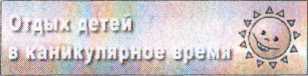 Механизм получения родителем (законным представителем) сертификата на оплату путевки:определиться с лагерем из Перечня лагерей;заключить договор с лагерем (организатором отдыха);обратиться	с	заявлением и пакетом	документов*в территориальный отдел управления или в МФЦ;    пакет документов будет включать:а)	копию паспорта родителя;б)	копию свидетельства о рождении или копию паспорта ребенка, достигшего возраста 14 лет;в)	копию договора на путевку (проезд) в организацию отдыха;г)	документ об обучении ребенка в образовательной организации (справка из школы) или документ, подтверждающий фактическое пребывание ребенка не менее 3 месяцев на территории Архангельской области (справка с места жительства)/ (по инициативе заявителя);д)	копию СНИЛС ребенка и родителя /(по инициативе заявителя).В случае, если семья претендует на получение сертификата на большую сумму, родителями предоставляются дополнительные документы, подтверждающие, например, наличие в семье трудной жизненной ситуации, статус многодетной семьи, уровень доходов семьи (не более 2-х прожиточных минимумов на 1 члена семьи) и другие;предоставить сертификат в организацию отдыха, с которой заключен договор;оплатить свою часть путевки, проезда и остальных расходов, связанных с отправкой ребенка в лагерь (горячее питание в пути, страховку и прочие);пройти с ребенком медицинскую комиссию;вовремя прибыть в пункт формирования организованной группы детей, следующих к месту отдыха или вовремя привезти ребенка в лагерь (если отправляетесь в лагерь самостоятельно).	Вся необходимая информация об организации отдыха детей в каникулярное время в МО «Город Архангельск» в 2019 году размещена на сайте Администрации МО «Город Архангельск» - http://www.arhcitv.ru/. Баннер: «Отдых детей в каникулярное время».	Информацию по интересующим вопросам можно получить в управлении по вопросам семьи, опеки и попечительства Администрации МО «Город Архангельск» /тел.: (8182) 607 528, 607 172/.